KIA SPORTAGE(wizualizacja oznakowania)Kolor nadwozia - srebrny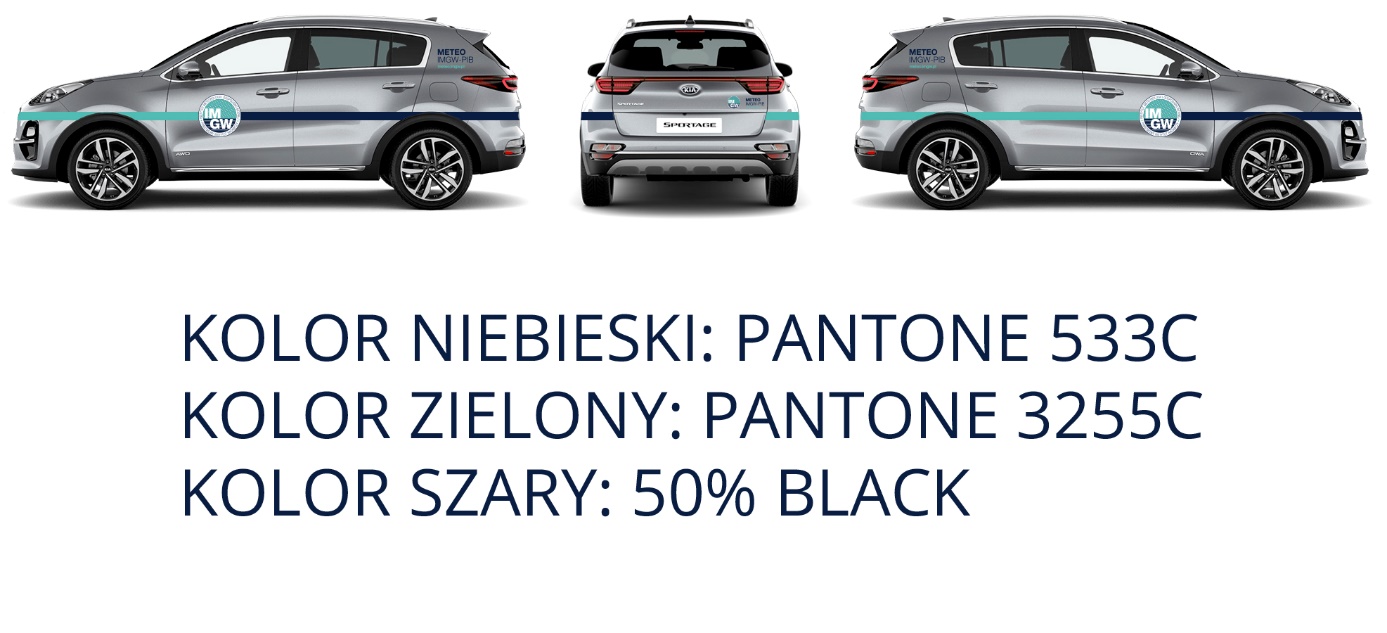 